Dragi učenec, učenka!V 5. tednu dela od doma (na daljavo) si en dan vzemi za športni dan. Odpravi se na pohod na bližnjo vzpetino. Izberi si katerikoli dan v tednu. Hodil/a boš (verjetno v dobri družbi družinskih članov) približno tri ure. Vesela bom fotografije ali zapisa s tvojega pohoda. Še vedno lahko opravljaš oziroma končaš bralno značko. O prebrani knjigi napišeš kratko mnenje, ki ga pošlješ na e-naslov: dragica.jeretina-anzin@guest.arnes.si.  Za kratek pogovor o prebrani knjigi bom na voljo po telefonu ali vibru, če ga starši imajo.Če še nisi opravil/opravila teoretičnega dela kolesarskega izpita vadi v spletni učilnici Kolesar.O morebitnih težavah pri šolske delu mi sporoči, da lahko takoj pomagam. Pomembna je komunikacija, zato pogumno vprašaj, če česa ne znaš ali ne razumeš. V aprilu bomo preverjali znanje na različne načine (naloge za preverjanje znanja, kvizi, kartice v spletni učilnici ...). Prosim, da v vseh oblikah preverjanja sodeluješ. Spodbujam te, da se naučiš samostojno pošiljati gradiva. Spoštovani starši!Zahvaljujem se vam za vse odzive, motiviranje in spodbujanje otrok v že enem mesecu dela od doma (na daljavo).Draga Jeretina Anžin, razredničarka 5. b  SLOVENŠČINA od 14. 4. do 17. 4. 2020VSEBINA:ČEMU BEREMO TELEVIZIJSKI SPORED?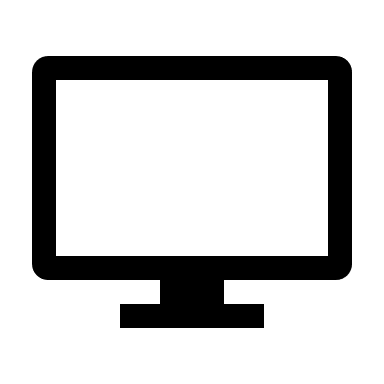 Kako brati TV spored in čemu ga beremo, boš spoznala/a ob reševanju nalog v SDZ od str. 104 do str. 107 (2. in 3. nalogo narediš ustno. Izpusti 6. nalogo.)     MATEMATIKAod 14. 4. do 17. 4. 2020VSEBINA:PONAVLJANJE IN UTRJEVANJEV zbirki nalog za matematiko str. 66 ponovi in utrdi znanje prejšnjega tedna - reševanje številskih izrazov.NALOGA: Pet računov pisnega deljenja prepiši v zvezek. Narejeno nalogo fotografiraj, pošlji v spletno učilnico ali na moje e-naslov (mat_deljenje_2)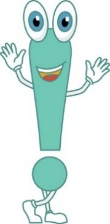 do petka, 17. 4. 2020.NARAVOSLOVJE IN TEHNIKAod 15. 4. do 17. 4. 2020VSEBINA:MASA SNOVI SE OHRANJA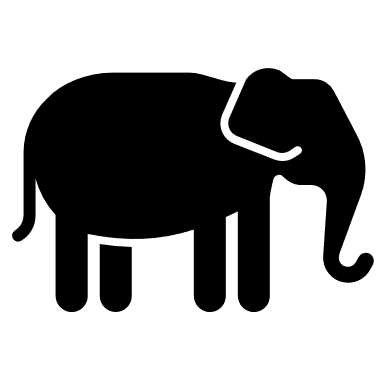 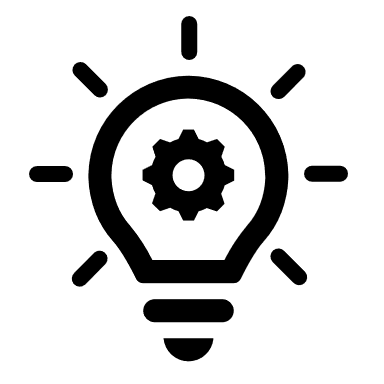 V učbeniku na str. 86 in 87 boš izvedel/a, kdaj se masa ohranja. Pozorno preberi besedilo in naredi prvo dejavnost. Namesto plastelina lahko uporabiš testo, glino ali kakšno drugo maso.Za ponavljanje in utrjevanje ter urjenje v tehtanju naredi nalogi v SDZ str. 89.DRUŽBAod 14. 4. do 17. 4. 2020VSEBINA:EVROPSKA UNIJA IN SVETPri delu z učbenikom od str. 108 do str. 111 boš spoznaval/a, kaj je EU, kdo v EU sprejema odločitve, zakaj je EU za nas pomembna in kako smo povezani s svetom.V zvezek nariši osebno izkaznico EU in jo dopolni z manjkajočimi podatki.OSEBNA IZKAZNICA EULIKOVNA UMETNOST in GOSPODINJSTVOod 14. 4. do 17. 4. 2020GOS: Izdelaj svojo zaščitno masko. Po svoje jo okrasi ali nanjo zapiši zanimivo sporočilo. Ideji za izdelavo sta na naslednjih povezavah:https://www.youtube.com/watch?time_continue=99&v=-2tql97rC54&feature=emb_titlehttps://www.youtube.com/watch?time_continue=210&v=IVj2kLTGMg8&feature=emb_titleČe ti nobena od idej ni všeč, jo naredi po svoje.LUM: Pridružujemo se akciji METULJ UPANJA. Po navodilih izreži metulja, ga pobarvaj in nalepi na okensko steklo. Nalepiš ga lahko na palico, ki jo pritrdi npr. na ograjo terase.Potrebuješ: bel papir, svinčnik, škarje, lepilo, žico ali papir za tipalke, barvice, flomastre, *leseno palicoPostopek izdelave: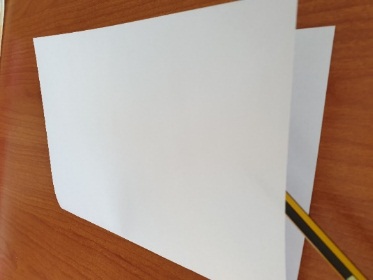 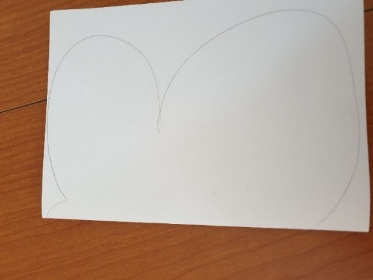 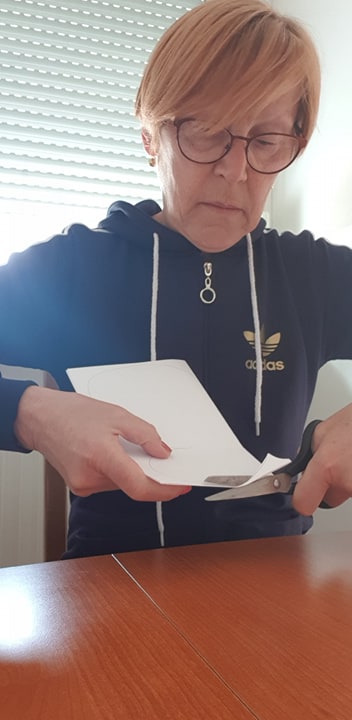 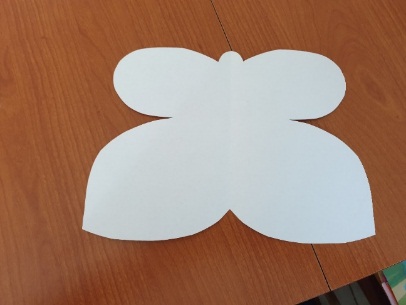 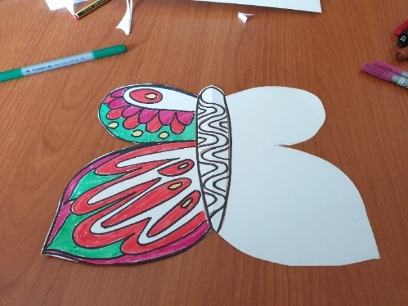 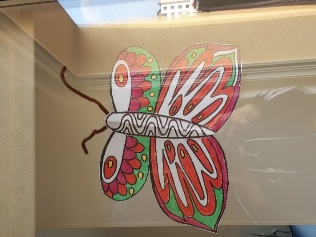 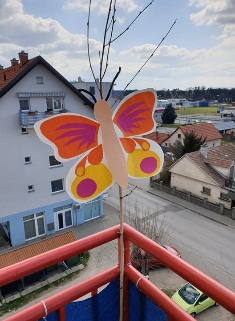 METULJ UPANJA pozdravlja: prijatelje, znance, sošolce, učitelje, … Sporoča: »JAZ SEM DOBRO! BODI ZDRAV IN OSTANI DOMA!«